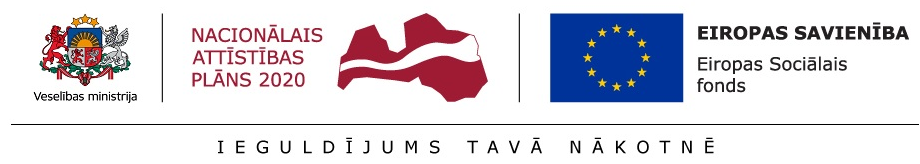 Eiropas Sociālā fonda projekts Nr.9.2.6.0/17/1/001 “Ārstniecības un ārstniecības atbalsta personāla kvalifikācijas uzlabošana”Eiropas Sociālā fonda projekts Nr.9.2.6.0/17/1/001 “Ārstniecības un ārstniecības atbalsta personāla kvalifikācijas uzlabošana”Lūdzam ņemt vērā, ka Eiropas Sociālā fonda projekta Nr.9.2.6.0/17/I/001 ietvaros rīkoto mācību dalībnieks vienā dienā drīkst apmeklēt nodarbības tikai vienā mācību programmā! Ja vairākām mācību programmām pārklājas norises datumi (arī tad, ja mācības realizē dažādas institūcijas), tad drīkst apmeklēt tikai vienu programmu! Analizējot realizēto mācību datus ir konstatēts, ka mācību dalībnieki vienlaicīgi apmeklē vairākas nodarbības (vienā dienā apmeklē vairākas mācību programmas gan pie viena, gan dažādiem rīkotājiem), Veselības ministrija brīdina, ka šī fakta konstatēšanas gadījumā VM vērsīsies sertifikācijas institūcijās ar lūgumu konkrētā mācību dalībnieka iegūtos tālākizglītības punktus neņemt vērā pie ārstniecības personas resertifikācijas. Noderīgi!Informācija par Rīgas Stradiņa universitātes ESF projektu Nr.9.2.6.0/17/I/001 ietvaros rīkotajām mācībām https://www.rsu.lv/esf-kursi Informācija par ESF projektu Nr.9.2.6.0/17/I/001 un tā ietvaros rīkotajām mācībām pieejama Veselības ministrijas izveidotajā mājas lapā www.talakizglitiba.lv Projekta realizācijā iesaistīto institūciju kopējais mācību kalendārs attiecīgajam mēnesim pieejams  http://www.talakizglitiba.lv/aktualitates/aktualitatesIzglītības programmas veidsNeformālās izglītības programmaNeformālās izglītības programmas nosaukumsMāsas darbība pediatriskajā aprūpēMērķauditorijaMāsasNeformālās izglītības programmas īstenošanas ilgums16 akadēmiskās stundas (2 dienas)4,8 akadēmiskās stundas teorētiskās nodarbības11,2 akadēmiskās stundas praktiskās nodarbībasNeformālās izglītības programmas mācību norises vieta un laiks2023.gada 16., 26. maijs, plkst. 10:00 - 17:00Mācības notiks klātienē – Daugavpils reģionālā slimnīca, Vasarnīcu iela 20, DaugavpilsNeformālās izglītības programmas mācību vadītājs/iRīgas Stradiņa universitāte, Inta KalniņaIzglītības dokuments, kas apliecina neformālās izglītības programmas apgūšanuApliecība par neformālās izglītības programmas apguviPiešķirtais tālākizglītības punktu skaits - 16 TIP Pieteikšanās kārtība un kontaktpersona/asPieteikties uz kursiem iespējams, aizpildot pieteikumu ESF projekta Nr. 9.2.6.0/17/I/001 vienotajā reģistrācijas sistēmā: https://www.mitto.me/rsu-macibu-programma/registretiesNeformālās izglītības programmas mērķisSniegt ārstniecības personām (māsām) nepieciešamās profesionālās zināšanas un pilnveidot profesionālās prasmes saistībā ar māsas darbību pediatriskajā aprūpē.Mācību programmas tēmasHolistiskā pieeja pediatrisku pacientu aprūpē;komunikācijas veidi ar bērniem un viņus pavadošajiem pieaugušajiem;bērna veselības veicināšanas priekšnoteikumi;uzturs gan veselam, gan slimam bērnam;akūti, kritiski un hroniski slima bērna aprūpe, aprūpes process, aprūpes diagnozes un klasifikācija. kritiskās domāšanas pieeja aprūpes plānošanā, īstenošanā;medikamentozā aprūpe pediatrijā;iemaņas dažādu ārstniecisko procedūru un manipulāciju pielietošanā bērnu aprūpē (invazīvās/neinvazīvās procedūras, medikamentu pareiza un droša lietošana un/vai ievadīšanas pamat-principi bērnu vecumā);vakcinācijas kalendārs;vardarbības problēma un tās identificēšana aprūpes procesā.Neformālās izglītības programmas apguves kvalitātes novērtēšanaIzglītojamie, kuri ir apguvuši ne mazāk kā 75% no mācību programmas un nokārtojuši pārbaudījumu, kurā saņēmuši teorētisko un praktisko iemaņu vērtējumu „ieskaitīts”, iegūs neformālās izglītības programmas apliecību par programmas sekmīgu teorētisku un praktisku apguvi.